                                   EŞİNİ BUL   www.egitimhane.com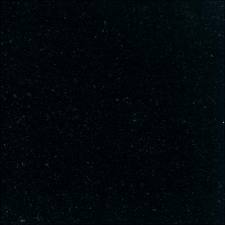 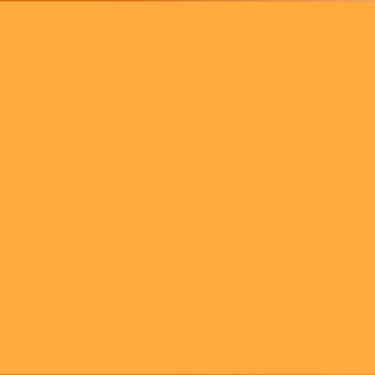 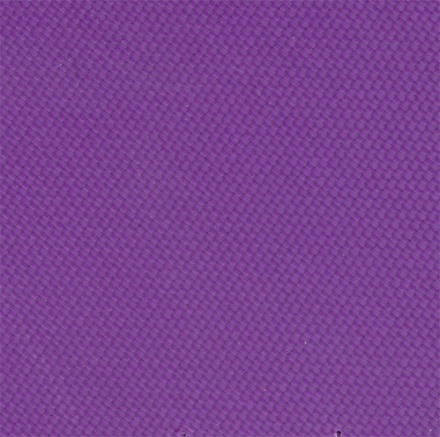 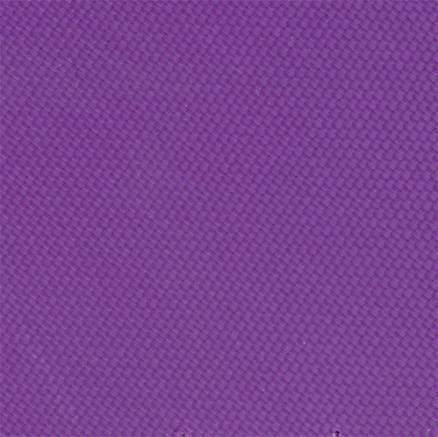 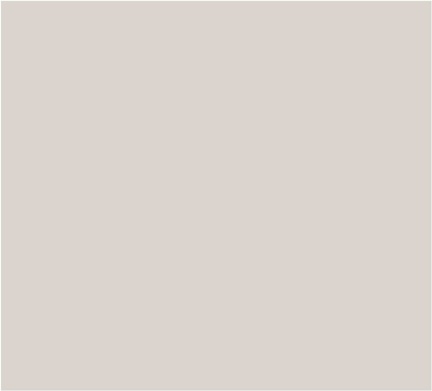 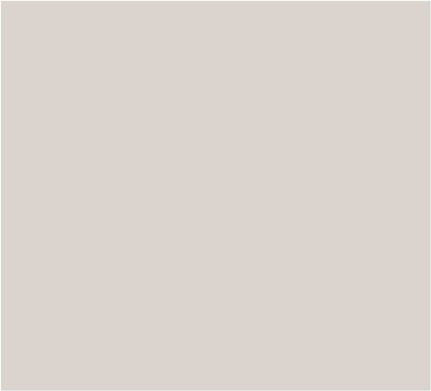 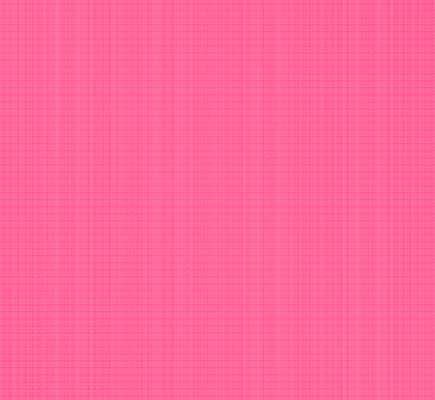 